Četrtek, 2. 4. 2020, športni danŠportni dan: Opazovalni pohod - pomladPredlog:Pohod v bližnjo ali daljno okolico doma ali kam drugam.Kraj pohoda je po tvoji izbiri.Opazuj spremembe v gozdu, na travniku in njivi. Opazuj živali, rastline, delo ljudi.Ker je pohod opazovalni, naberi nekaj naravnega materiala (storže, vejice, liste, travo ipd.). Iz njih sestavi poljubno cvetlico ali žival (na tla, lahko kar v gozdu ali na travniku, lahko pa naravni material nabereš, ga neseš domov ter sliko sestaviš doma, prav tako zunaj). Iz naravnega materiala pod sliko sestavi svoje ime. Izdelek fotografiraj.Primeri: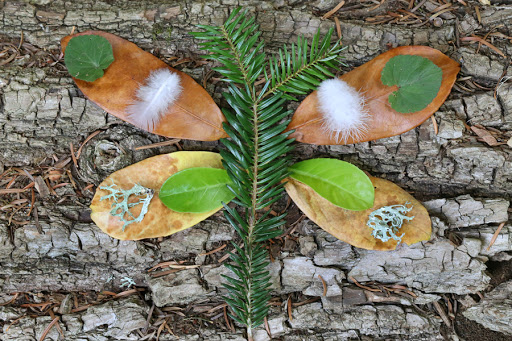 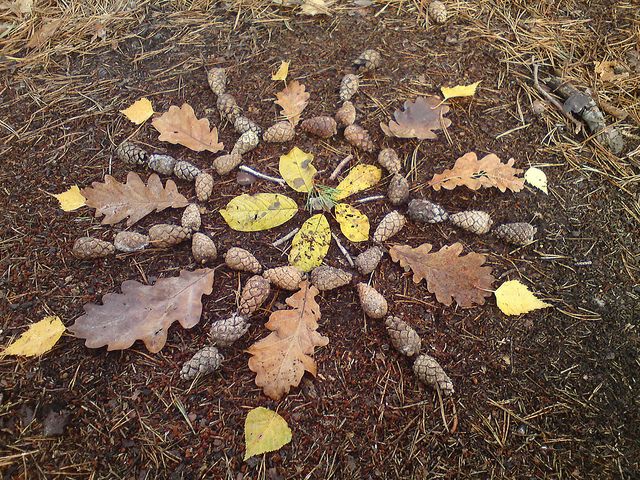 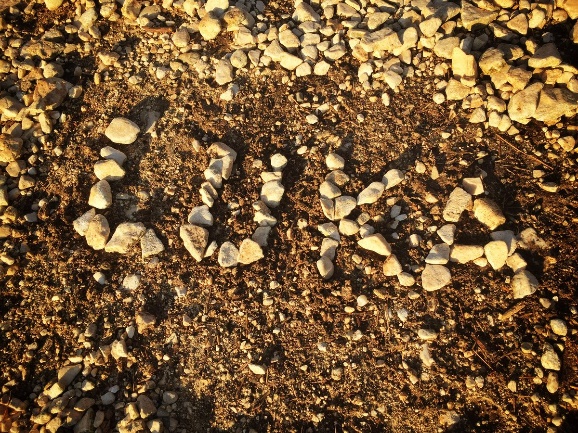 V črtasti zvezek zapiši od kod do kod si šel, ime kraja.ŽELIM TI USPEŠEN DAN, PREDVSEM PA …BODI DOMA!!!Tvoja učiteljica.